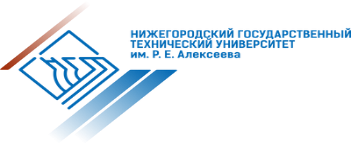 Нижегородский государственный техническийуниверситет им. Р.Е. АлексееваНижегородский государственный техническийуниверситет им. Р.Е. АлексееваУважаемый студент!Предлагаем Вашему вниманию шаблон резюме, разработанный Отделом практик и трудоустройства (ОПиТ) НГТУ им. Р.Е. Алексеева. Инструкция по заполнению:- внимательно прочитать и ознакомиться самостоятельно;- заполнить пункты, которые не вызывают затруднений;- проверить.Не забудьте адаптировать данные, вносимые в резюме к должности, на которую претендуете.Важно! Предлагаем заполнить форму максимально самостоятельно, если возникли затруднения при заполнении резюме - нужно обратиться за помощью в ОПиТ.Цель в составление резюме – привлечь к себе внимание работодателя, создать у него благоприятное впечатление о себе и получить приглашение на личную встречу с ним. Правила составления резюме: Краткость (не более 2-х страниц машинописного текста). Аккуратность (отпечатано без ошибок и исправлений, четко, на хорошей бумаге). Правдивость (не включайте ложную информацию, но расставляйте акценты нужным Вам образом). Укажите свои навыки, которые были получены за время обучения в НГТУ. Так Вы сможете сфокусировать внимание работодателя. Если тема выпускной квалификационной работы соответствует выбранной вакансии, желательно указать, подкрепить рекомендацией преподавателя. Средний балл диплома лучше указывать не ниже 4,0.Последовательность составления резюме можно посмотреть в документе, прикрепленном ниже.Уважаемый студент!Предлагаем Вашему вниманию шаблон резюме, разработанный Отделом практик и трудоустройства (ОПиТ) НГТУ им. Р.Е. Алексеева. Инструкция по заполнению:- внимательно прочитать и ознакомиться самостоятельно;- заполнить пункты, которые не вызывают затруднений;- проверить.Не забудьте адаптировать данные, вносимые в резюме к должности, на которую претендуете.Важно! Предлагаем заполнить форму максимально самостоятельно, если возникли затруднения при заполнении резюме - нужно обратиться за помощью в ОПиТ.Цель в составление резюме – привлечь к себе внимание работодателя, создать у него благоприятное впечатление о себе и получить приглашение на личную встречу с ним. Правила составления резюме: Краткость (не более 2-х страниц машинописного текста). Аккуратность (отпечатано без ошибок и исправлений, четко, на хорошей бумаге). Правдивость (не включайте ложную информацию, но расставляйте акценты нужным Вам образом). Укажите свои навыки, которые были получены за время обучения в НГТУ. Так Вы сможете сфокусировать внимание работодателя. Если тема выпускной квалификационной работы соответствует выбранной вакансии, желательно указать, подкрепить рекомендацией преподавателя. Средний балл диплома лучше указывать не ниже 4,0.Последовательность составления резюме можно посмотреть в документе, прикрепленном ниже.Личные данныеФамилия, имя, отчествоКонтактные данные (как можно с Вами связаться, обратная связь):- телефон- электронная почта (адрес должен соответствовать корректному написанию. Исключить ivanborzii@yandex.ru, katya_kotenok@bk.ru) - WhatsApp- VK- Telegram- ссылка на ресурс, где размещено портфолио (при наличии)ФотографияФормат/размер фотографии: 3*4, формат документа  Цвет: черно-белая или цветнаяФон: однотонный, нейтрального цветаОбраз: строгий, деловой стильОсновное образование- полное название университета (в скобках аббревиатура);- код специальности/направления обучения;- наименование кода (расшифровка) специальности/направления обучения;- квалификация (специалист, бакалавр, магистр)- год окончания учебного учреждения Дополнительное образованиеКурсы, которые окончили в университете:- с выдачей подтверждающего документаКурсы внешние:- с выдачей подтверждающего документаУчастие в семинарах, тренингах, летних научных лагерях (с подтверждающими документами - сертификаты, дипломы, грамоты)Опыт работы и достиженияОсновной опыт работы:- стажировка, практика в профильной организации или в лаборатории университетаОпыт работы:-  указать прохождение практик (1 курс - …., 2 курс - … и т.д.)Достижения: - получение дополнительной стипендии/гранта;- участие в олимпиадах, конференциях (с указанием печатных статей по итогам конференции);- волонтерская деятельность;- стройотряд, студенческие клубы;- участие в иных конкурсах (хакатоны, фестивали и т.д.)  Ключевые навыкиУказать чем Вы овладели за время обучения и можете использовать в работе. Основные навыки:- организаторские навыки, опыт ведения проектов, работа с большим объемом информации и т.д.Прикладные навыки:- «слепая печать», работа с базами данных, владение деловой перепиской и т.д.Знание иностранных языков в соответствии с международной шкалойУкажите уровень владения иностранным языком в соответствии со шкалой:- А1, А2, В1, В2, С1, С2Желаемая должностьУкажите ключевые слова в соответствии с полученными навыками при прохождении практики и/или должностями в претендующую организацию. Например:- инженер- инженер-наладчик- инженер-проектировщик и т.д.Уровень заработной платыПри отсутствии опыта работы рекомендуем не указывать (поставить прочерк) или указать среднюю статистическую по городу/региону  График работы и занятостьДля обучающихся:- студент-стажер на неполный рабочий день или гибкий график, удаленная работаДля выпускников:- полная занятость, удаленная работаУказывается по желанию: готов(а) пройти дополнительное обучение в организацииЦенностное предложениеУказать свои лучшие имеющиеся навыки, практические возможности для улучшения работы по желаемой должности.Например: технические разработки по установке или ремонту оборудования, социальных медиа как инструмент для продвижения и т.д. ПортфолиоСсылка на ресурс, на котором выложено портфолио (по наличию)